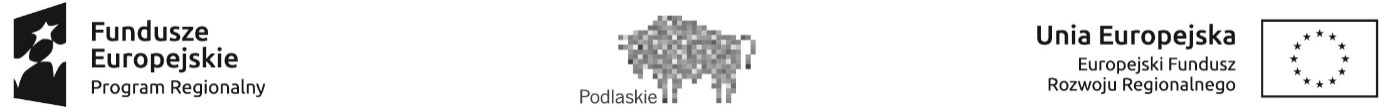 Załącznik nr 5 do Regulaminu Wniosek o wypłatę Grantu W przypadku pisma ręcznego proszę uzupełniać białe pola DRUKOWANYMI LITERAMI 11. Wydatki poniesione w ramach Projektu:11. Oświadczenia Grantobiorcy  Prawdziwość informacji. Odpowiedzialność karna Ja, niżej podpisana/y, niniejszym oświadczam, że informacje zawarte we wniosku są zgodne z prawdą, a wydatki wykazane we wniosku zostały zapłacone zgodnie z warunkami umowy o powierzenie grantu. Jestem świadoma/y odpowiedzialności karnej wynikającej z Kodeksu Karnego, dotyczącej poświadczania nieprawdy, co do okoliczności mającej znaczenie prawne.Trwałość Projektu Ja niżej podpisana/y zobowiązuję się do zapewnienia trwałości Projektu poprzez zapewnienie poprawnej pracy Instalacji OZE i utrzymania jej w niezmienionym stanie technicznym, jak również zobowiązuję się do niezmieniania  miejsca lokalizacji Instalacji OZE i jej przeznaczenia przez okres trwałości Projektu tj. 5-ciu lat od daty  końcowejMiasto Augustów nstytucję Zarządzającą Regionalnym Programem Operacyjnym Województwa Podlaskiego. Celowe, racjonalne i oszczędne ponoszenie wydatków  Ja niżej podpisana/y oświadczam, że wydatki na realizację przedsięwzięcia poniosłam/poniosłem w sposób celowy, racjonalny i oszczędny, tzn. nie zawyżony w stosunku do średnich cen i stawek rynkowych. Przed wyborem wykonawcy dokonałam/dokonałem także analizy rynku wybierając najkorzystniejszą ofertę spełniającą wymogi uzyskiwania najlepszych efektów do poniesionych nakładów.Brak podwójnego dofinansowaniaJa niżej podpisana/y oświadczam że na realizację Inwestycji OZE, o której mowa w Umowie powierzenia Grantu, nie uzyskałam/uzyskałem innego dofinansowania z jakichkolwiek środków krajowych, jak i zagranicznych oraz o dodatkowe dofinansowanie nie będę się starał/starała w przyszłości.Załączniki do wniosku o wypłatę Grantu*:Uproszczona dokumentacja techniczna (zgodna z minimalnymi parametrami dla Instalacji OZE określonymi w załączniku 2 do Regulaminu ; Kopia Pozwolenia Podlaskiego Wojewódzkiego Konserwatora Zabytków – jeżeli dotyczy;Kopia zgłoszenia robót budowlanych lub pozwolenia na budowę – jeżeli dotyczy;Protokół odbioru Instalacji OZE podpisany przez Grantobiorcę, Wykonawcę i Inspektora nadzoru działającego w imieniu Grantodawcy; Kopia podpisanej i opieczętowanej gwarancji na całość Instalacji OZE na okres minimum 5 lat od daty montażu.Kopia umowy ubezpieczenia Instalacji OZE, od co najmniej: gradobicia, pożaru, zalania, uderzenia pioruna, wichury, kradzieży, przepięć, dewastacji. Kopia podpisanego i wypełnionego wniosku o zgłoszenie przyłączenia mikroinstalacji do Operatora Systemu Dystrybucyjnego (dotyczy tylko instalacji fotowoltaicznych).Kopia dowodów księgowych (faktura) za zakup i montaż Instalacji OZE wraz z dowodem jej opłacenia.Protokół przeprowadzenia analizy rynku i wyboru wykonawcy Instalacji OZE z oświadczeniem w zakresie poniesienia wydatków w sposób oszczędny tzn. niezawyżony w stosunku do średnich cen i stawek rynkowych i spełniający wymogi uzyskiwania najlepszych efektów z danych nakładów wraz z kopiami zebranych ofert.Kopia umowy z Wykonawcą Instalacji OZE.*Niepotrzebne skreślić 1.1 Nr wniosku o wypłatę Grantu1.1 Nr wniosku o wypłatę Grantu1.1 Nr wniosku o wypłatę GrantuData wpływu wniosku:1.2 Podpis osoby przyjmującej1.2 Podpis osoby przyjmującej1.2 Podpis osoby przyjmującejData wpływu wniosku:2. Nr Umowy o powierzenie Grantu2. Nr Umowy o powierzenie Grantu2. Nr Umowy o powierzenie Grantu3. Okres realizacji Instalacji OZE3. Okres realizacji Instalacji OZE3. Okres realizacji Instalacji OZEod:do:4. Wartość wsparcia zgodnie z umową o powierzenie Grantu4. Wartość wsparcia zgodnie z umową o powierzenie Grantu4. Wartość wsparcia zgodnie z umową o powierzenie Grantu5. Procent wsparcia zgodnie z umową o powierzenie Grantu5. Procent wsparcia zgodnie z umową o powierzenie Grantu5. Procent wsparcia zgodnie z umową o powierzenie Grantu6.1  Imię i nazwisko Grantobiorcy6.1  Imię i nazwisko Grantobiorcy6.1  Imię i nazwisko Grantobiorcy6.2 Adres Grantobiorcy6.2 Adres Grantobiorcy6.2 Adres Grantobiorcy6.3 Nr rachunku bankowego do wypłaty Grantu6.3 Nr rachunku bankowego do wypłaty Grantu6.3 Nr rachunku bankowego do wypłaty Grantu7. Wnioskowana kwota do wypłaty na rzecz Grantobiorcy7. Wnioskowana kwota do wypłaty na rzecz Grantobiorcy7. Wnioskowana kwota do wypłaty na rzecz Grantobiorcy8. Instalacja fotowoltaiczna (PV): 8. Instalacja fotowoltaiczna (PV): 8. Instalacja fotowoltaiczna (PV): 9. Instalacja kolektorów słonecznych: 9. Instalacja kolektorów słonecznych: 9. Instalacja kolektorów słonecznych: 9. Instalacja kolektorów słonecznych: 9. Instalacja kolektorów słonecznych: 8.1 Ilość energii elektrycznej pobranej z sieci energetycznej w 2018 roku8.1 Ilość energii elektrycznej pobranej z sieci energetycznej w 2018 rokukWh9.1 Rodzaj opału (proszę zaznaczyć właściwe)9.1 Rodzaj opału (proszę zaznaczyć właściwe) Drewno      Węgiel        Gaz        Olej         Pelet        Zasilanie elektryczne Drewno      Węgiel        Gaz        Olej         Pelet        Zasilanie elektryczne Drewno      Węgiel        Gaz        Olej         Pelet        Zasilanie elektryczne8.2 Powierzchnia budynku mieszkalnego, który korzysta z Instalacji OZE8.2 Powierzchnia budynku mieszkalnego, który korzysta z Instalacji OZEm29.2 Liczba mieszkańców domu9.2 Liczba mieszkańców domuosóbosóbosób8.3 Dotychczasowe wykorzystanie prądu do celów ogrzewania (proszę zaznaczyć właściwe) ogrzewanie pomieszczeń energią elektryczną ogrzewanie wody energią elektryczną nie dotyczy ogrzewanie pomieszczeń energią elektryczną ogrzewanie wody energią elektryczną nie dotyczy9.3 Ilość opału zużytego do podgrzewania wody w 2018 roku (w m3, w l, tonach  itp. w zależności od wskazanego rodzaju opału)9.3 Ilość opału zużytego do podgrzewania wody w 2018 roku (w m3, w l, tonach  itp. w zależności od wskazanego rodzaju opału)8.4 Zainstalowana moc PVkWkW9.4 Zainstalowana moc kolektorów9.4 Zainstalowana moc kolektorówkWkWkW10. Szacowany roczny spadek emisji gazów cieplarnianych 10. Szacowany roczny spadek emisji gazów cieplarnianych 10. Szacowany roczny spadek emisji gazów cieplarnianych Tony równoważnika CO2Tony równoważnika CO2Tony równoważnika CO2Tony równoważnika CO2Tony równoważnika CO2Lp.Nazwa wydatku Nr fakturyData fakturyWartość bruttoWartość wydatków kwalifikowalnych1234Suma:Suma:Suma:Suma:Suma:12. Załączona dokumentacja:12. Załączona dokumentacja:12. Załączona dokumentacja:12. Załączona dokumentacja:12.1 Protokół odbioru Instalacji OZE zatwierdzony przez Inspektora nadzoru działającego w imieniu Grantodawcy:12.1 Protokół odbioru Instalacji OZE zatwierdzony przez Inspektora nadzoru działającego w imieniu Grantodawcy:12.1 Protokół odbioru Instalacji OZE zatwierdzony przez Inspektora nadzoru działającego w imieniu Grantodawcy:12.1 Protokół odbioru Instalacji OZE zatwierdzony przez Inspektora nadzoru działającego w imieniu Grantodawcy:Nazwa dokumentu Numer dokumentu Data dokumentu Uwagi 12.2 Faktura:  12.2 Faktura:  12.2 Faktura:  12.2 Faktura:  Nazwa dokumentuNumer dokumentu Data dokumentu Uwagi 1.2.3.12.3 Potwierdzenie płatności faktury:12.3 Potwierdzenie płatności faktury:12.3 Potwierdzenie płatności faktury:12.3 Potwierdzenie płatności faktury:Nazwa dokumentuNumer dokumentu Data dokumentu Uwagi 1.2.3.Augustów,Miejscowość Data i podpis GrantobiorcyAugustów,Miejscowość Data i podpis GrantobiorcyAugustów,Miejscowość Data i podpis GrantobiorcyAugustów,Miejscowość Data i podpis Grantobiorcy